Eu,      , Coordenador do Curso       -  ª oferta, oferecido através do Programa Universidade Aberta do Brasil (UAB) da UFSC, solicito ao Núcleo UAB/UFSC o pagamento e/ou cancelamento de bolsas citados a seguir.Declaro que os nomes que constam na relação atendem aos requisitos previstos na Portaria Capes nº 183, de 21 de outubro de 2016, e que, portanto, estão aptos a receber estas bolsas.Florianópolis,    de       de     .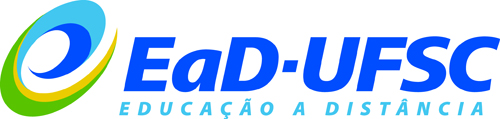 Pedido de pagamento e cancelamento de bolsas através do Sistema de Gestão de Bolsas (SGB) da Capes, de curso vinculado ao Programa UAB/UFSCPagamento ou CancelamentoNome CompletoCPFEdital de SeleçãoFunçãoLocal (cidade) de atuaçãoPeríodo de Pagamento ou Cancelamento Pagamento Cancelamento Pagamento Cancelamento Pagamento Cancelamento Pagamento Cancelamento Pagamento Cancelamento Pagamento Cancelamento Pagamento Cancelamento Pagamento Cancelamento Pagamento Cancelamento Pagamento Cancelamento